29 апреля – 22 мая 2022 годаВыставка «Большой брат 1160. Посвящение городу Ростову» приурочена к Году культурного наследия народов России.Числительное в названии – отсылка к возрасту первого летописного упоминания Ростова. С именем ростовского князя предание связывает возникновение Ярославля. В границах Ростовского княжества прошли первые столетия Ярославля, а до конца XVIII века город входил в состав Ростовской епархии. Без преувеличения, Ростов старший (большой) брат Ярославля. Тема выставки – связь между городами.Участники проекта – художники из Ростова, Ярославля, Москвы и Минска - по большей части впервые представлены в экспозиции, некоторые - в регионе. Также впервые здесь показаны экспонаты собрания Музея истории города Ярославля (фотографии, документы, открытки, сувениры) и работы из частных коллекций. Мемориальная часть выставки включает работы художников Адольфа Булдыгина, Елены Смагиной, Сергея Беляева, Алексея Егорова, художника-ювелира Николая Нужина, чье имя носит выставочный зал.В первом зале экспозиции представлены живописные работы, раскрывающие тему архитектурных ансамблей Ростова (кремль, монастыри) и знаменитых панорамных видов города. Во втором зале представлены графические работы и знаменитая ростовская финифть – промысел, в лучших своих образцах поднимающийся до высокого искусства. Третий зал знакомит посетителей с непарадной жизнью города. В четвертом зале сосредоточены работы молодых художников и фотографов, неформально раскрывающие образ города, а также предметы музейного собрания.Во время работы выставки состоятся встречи с художниками – участниками проекта (Филиппом Гузановым, Андреем Шамаевым, Светой Воробьевой), а также научно-популярные лекции историков и искусствоведов, посвященные культурной связи Ростова и Ярославля. Завершится выставка специальной программой в Ночь музеев, которая объединит науку, музыку, живопись и литературу.Куратор – заведующий Городским выставочным залом им. Н.А. Нужина Олег Непоспехов. Творческая группа: Елена Ким (АНО «Наследие Ростова Великого»), Павел Зарослов (Ярославское отделение Союза дизайнеров России).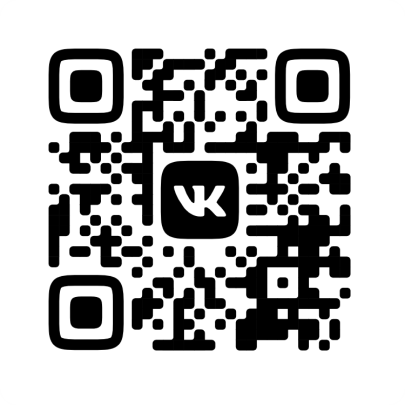 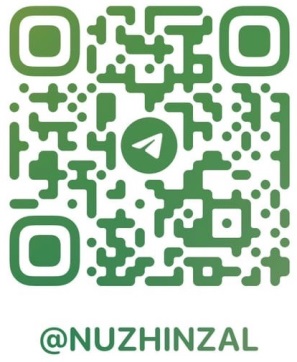 